Dodatek č. 1 ke smlouvě o spolupráci z 15. května 2016Divadlo Josefa Kajetána Tyla, příspěvková organizace,sídlem Palackého náměstí 2971/30, 301 00 Plzeň zastoupené ředitelem MgA. Martinem Otavou, Ph.D. Bankovní spojení: ČSOB Plzeň: č. ú: IČO: 00078051 DIČ: CZ00078051 (dále jen „DJKT“)aBosch Rexroth, spol. s r.o.sídlem: Těžební 1238/2 62700 Brno zastoupená: Ing. Dětřich Robenek Bankovní spojení: IČO: 00547425 DIČ: CZ00547425 (dále jen „Společnost“)(DJKT a Společnost společně dále jen „Smluvní strany“)uzavírají podle ust. § 1746 odst. 2 zákona č. 89/2012 Sb„ občanského zákoníku, v platném znění (dále jen „občanský zákoník“), tento dodatek ke smlouvě o spolupráci z 15. května 2016 (dále jen „smlouva“).Obě strany se dohodly na změně Článku II., odstavci 2.01 (f): Zajistit Společnosti raut před představením v dohodnutém limitu do 50 000 Kč včetně DPH v zákonné výši, který následně přefakturuje Společnosti. Nabídka rautu je součástí smlouvy jako příloha č. 1.Všechna ostatní ujednání smlouvy zůstávají beze změny.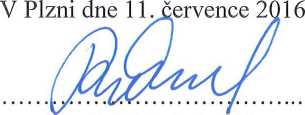 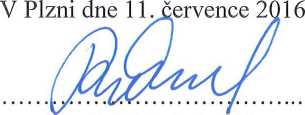 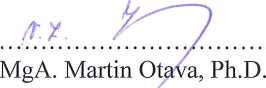 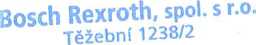 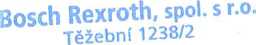 